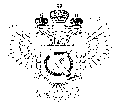 «Федеральная кадастровая палата Федеральной службы государственной регистрации, кадастра и картографии» по Уральскому федеральному округу(Филиал ФГБУ «ФКП Росреестра» по УФО)г. Ханты-Мансийск,	   									       Ведущий инженер ул. Мира, 27					                          		     отдела контроля и анализа деятельности    									                                                     Кургак Н.В.						                                                                                    8(3467) 960-444 доб.2010                                                                                                                                                                                     e-mail: Press86@ural.kadastr.ru
Пресс-релиз01.06.2019Личный кабинет правообладателя на портале РосреестраВ настоящее время через Личный кабинет правообладателя на портале Росреестра, поддерживаются все необходимые функции для подачи заявлений в соответствии с требованиями Федерального закона от 13.07.2015  №218 - ФЗ "О государственной регистрации недвижимости".  С помощью «Личного кабинета правообладателя» можно просматривать информацию об объектах недвижимости, принадлежащих правообладателю: - вид объекта; - кадастровый номер; - адрес;- площадь; - кадастровую стоимость; - долю в праве; - местонахождение объекта на публичной кадастровой карте. При этом информация отображается не только об объектах недвижимости, расположенных в пределах Уральского федерального округа, но и на всей территории Российской Федерации.Информационный ресурс позволяет правообладателям получать уведомления об изменениях характеристик объектов недвижимости, переходе прав на недвижимое имущество, об ограничении (обременении) прав на объект недвижимости, о факте наложения или снятия ареста (запрещения) на имущество. Достаточно лишь выбрать удобный способ получения оповещения: на электронную почту или в виде смс сообщений. Сервис также предусматривает возможность сформировать схему расположения земельного участка на кадастровом плане территории. Правообладатель имеет возможность нанести границы образуемого земельного участка на кадастровый план территории и отредактировать их при необходимости, проверить сформированный участок на наличие пересечений с границами других участков, посмотреть площадь участка, а также сформировать и скачать документ в электронном виде.Кроме того, упрощен доступ к получению государственных услуг в электронном виде. Для быстрого доступа к услугам официального сайта Росреестра, предусмотрена страница «Услуги и сервисы», где правообладатель может воспользоваться сервисом для проверки электронных документов, а также сформировать заявление на государственную регистрации прав на недвижимое имущество, постановку на государственный кадастровый учет, предоставление сведений из Единого государственного реестра недвижимости.	В рамках государственного кадастрового учета, доступны следующие разделы: Постановка на государственный кадастровый учет, учет в связи с изменением сведений об объекте недвижимости, снятие с государственного кадастрового учета, внесение сведений о ранее учтенном объекте недвижимости.Чтобы войти в «Личный кабинет правообладателя», необходимо иметь логин и пароль на сайте www.gosuslugi.ru (используется Единая система идентификации и аутентификации для получения доступа к государственным услугам в электронном виде)._____________________________________________________________________________При использовании материала просим сообщить о дате и месте публикации на адрес электронной почты Press86@ural.kadastr.ru или по телефону 8(3467) 960-444 доб.2010. Благодарим за сотрудничество.